Drogie dzieci!	Zapraszam do wykonania "Grzechotki", będzie to instrument z odpadów. Pomoce:plastikowy pojemniczek z jajka niespodziankidwie plastikowe łyżki lub dwa widelcetaśma klejąca dwustronnakolorowy papiernożyczkiDo plastikowego pojemniczka wsyp groch lub ryż: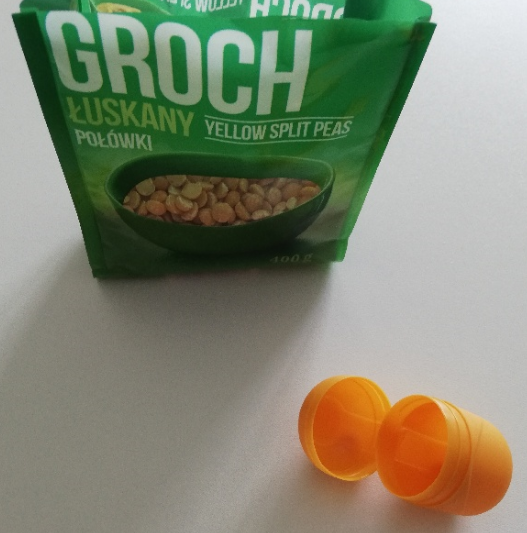 Przyklej taśmą dwustronną plastikowe łyżki lub widelce do pojemniczka: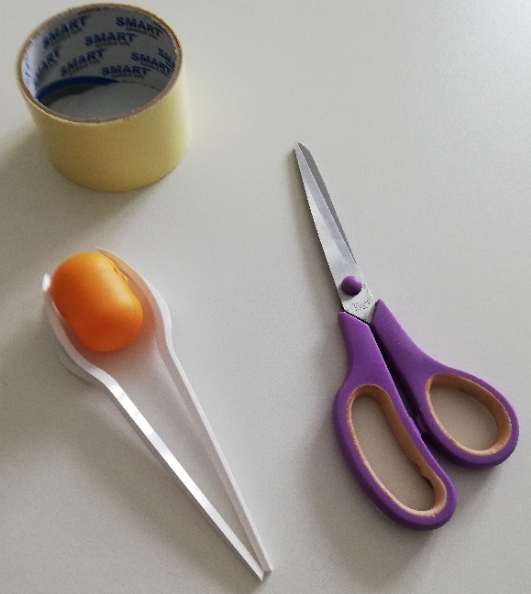 Ozdób kolorowym papierem według własnego pomysłu.      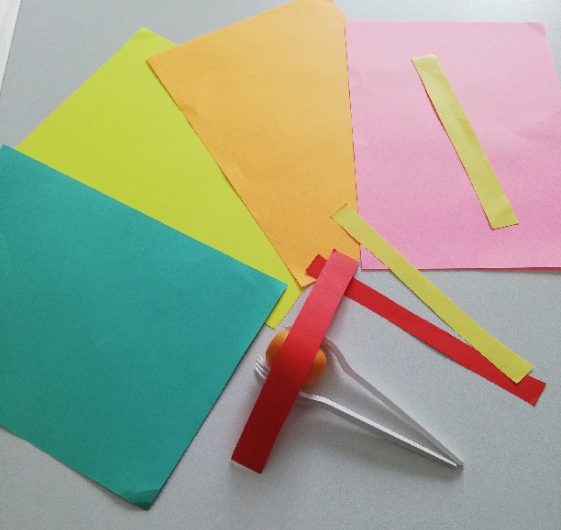     Spróbuj na własnoręcznie wykonanej grzechotce wygrać dowolny rytm. Pamiętaj o bezpiecznym korzystaniu z nożyczek. Podziel się ze mną wykonaną pracą. Dla 6-cio latków karta pracy str. 41ćw.3 Pokoloruj rysunek.Przeczytaj tekst pod obrazkiem, ćw.4 Dopasuj modele wyrazów do obrazków. Pokoloruj obrazek, który ma najdłuższą nazwę.Dla 5-cio latków karta pracy str.34- 35 Posłuchaj dźwięków, wymyśl i narysuj obok dymków, kto lub co może je wydawać.                                                                                                 Życzę miłej zabawyPani Bożenka